San MarinoSan MarinoSan MarinoSeptember 2024September 2024September 2024September 2024SundayMondayTuesdayWednesdayThursdayFridaySaturday1234567The Feast of San Marino and the Republic89101112131415161718192021222324252627282930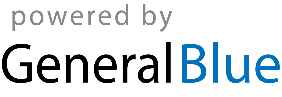 